Mondgezondheid bij kwetsbare ouderen, belangrijk???Duo presentatie: A.R. Hoeksema, tandarts-geriatrie en mevr. A. Visser, tandarts MFP & Geriatrie. Wanneer mensen ouder worden kunnen gezondheidsproblemen ontstaan waardoor mensen hulpbehoevend worden en mogelijk zelfs opgenomen moeten worden in een verpleeghuis. Veel hulpbehoevende ouderen zijn vaak niet meer in staat om zelf hun gebit (goed) te verzorgen en zijn afhankelijk van de (mantel)zorg. De ervaring leert dat mantelzorgers maar ook professionele zorgverleners de mondverzorging van patiënten vaak vergeten of er simpelweg geen tijd voor hebben of maken. Ook wordt er vaak een barrière gevoeld om bij een ander het (kunst)gebit te poetsen of de mond te verzorgen. Het belang van mondzorg echter wordt veelal onderschat door gebrek aan kennis. Diverse studies hebben namelijk aangetoond dat er direct verbanden zijn tussen een slechte mondgezondheid, de algemene gezondheid en het psychisch welbevinden van de patiënt. Meer voorlichting aan de ouderen en hun naasten over de oorzaken en gevolgen van een slechte mondgezondheid is daarom van groot belang. Samenwerking tussen artsen, verpleegkundigen en verzorgenden met tandartsen en mondhygienisten bij ouderen met comorbiditeit is cruciaal. Nu de vergrijzing echt gaat toenemen en er steeds meer ouderen komen met een eigen dentitie en of implantaten hoort mondzorg op de agenda te staan van diverse zorgverleners. Visser en Hoeksema delen graag hun visie hierover met u en zullen u uitleggen wat verstaan wordt onder een goede mondgezondheid, wat het belang er van is, en waar de raakvlakken liggen tussen geneeskunde en tandheelkunde o.a. aan de hand van een aantal sprekende praktijkvoorbeelden.  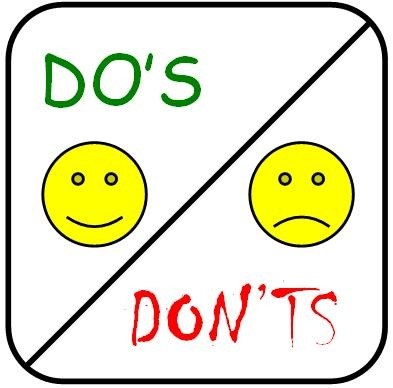 Mondzorg “Do’s & Dont’s”  in het verpleeghuis en op de verpleegafdeling. Lezing: Drs A.R. Hoeksema Mondzorg in een verpleeghuis of op een verpleegafdeling is onderdeel  van de dagelijkse zorg voor alle cliënten die permanent zijn opgenomen. Er is al sinds 2007 een richtlijn voor kwetsbare cliënten in verpleeghuizen die geïmplementeerd moet zijn op alle afdelingen. In deze lezing wordt de werkwijze binnen Oosterlengte op basis van de richtlijn toegelicht en ook de obstakels daarin besproken. Verder wordt er nadrukkelijk ingegaan waar de diverse verantwoordlijkheden liggen bij de diverse disciplines in huis zoals de SOG, tandarts, verpleegkundige en verzorgenden. De nadruk zal liggen op het feit dat mondzorg aan het bed alleen tot stand kan komen door een multidisciplinaire samenwerking tussen tandartsen en verzorgenden en andere disciplines zoals logopedie, diëtisten en vanzelfsprekend de SOG. De onderlinge communicatie, dossiervoering en het elkaar begrijpen is van essentieel belang en zal ruim aandacht krijgen in deze lezing. Uitgangspunt van dit alles zijn vanzelfsprekend de wensen van de patiënt (en familie), echter mondzorg is wel een kerntaak van de zorg die aan een richtlijn is gebonden.Behandeling van moeilijk behandelbare patiëntenLezing: Dr. A. Visser In de praktijk zien we dat dementerende ouderen zich in veel gevallen niet makkelijk laten verzorgen. Aankleden, wassen, verzorgen , het gaat allemaal moeizaam.  Vaak komt dit gedrag door angst of het gevoel bedreigd te worden zodra iemand anders in de comfort zone van de dementerende oudere komt, hetgeen uiteraard bij de verzorging van een patiënt het geval is. Als verzorgende en behandelaar krijg je te maken met oncoöperatief gedrag dat soms zelfs omslaat in schoppen, slaan, spugen , bijten en krabben door de dementerende oudere. Dit ongewenste en agressieve gedrag kan soms verklaard worden door pijn,bv pijn in de mond veroorzaakt door een wondje of een ontsteking.  Helaas is uit onderzoek gebleken dat veel dementerende ouderen niet meer naar de verzorging kunnen aangeven dat ze pijn hebben. Daarom is het belangrijk om in de monden van dementerende ouderen te kijken en waar nodig te behandelen om pijn te elimineren of om te voorkomen dat er pijn is. Maar wat doe je wanneer een demente oudere totaal oncoöperatief is. In deze lezing laten we de opties zien om deze groep ouderen toch tandheelkundig te kunnen behandelen wanneer dat echt noodzakelijk is. Workshop Mondhygiëne Door: Tandartsen en preventie team Mondzorgcentrum WinschotenOp een interactieve wijze zal in kleine groepen een workshop worden gegeven  over het goed uitvoeren van mondzorg bij een cliënt. Het is een open workshop waar met name de cursisten de ruimte krijgen hun vragen kenbaar te maken. Tevens zullen er materialen worden getoond die op de afdelingen kunnen worden gebruikt ter ondersteuning bij de zorg. Tenslotte zullen er bronnen worden gegeven waar iedereen zelf naslagwerken en instructiefilmpjes kan vinden voor een goede mondzorg.